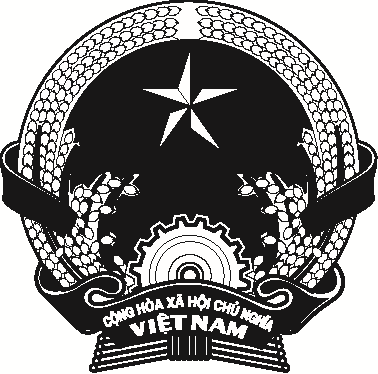 CỘNG HÒA XÃ HỘI CHỦ NGHĨA VIỆT NAMQCVN xxxx: 2020/BGTVTQUY CHUẨN KỸ THUẬT QUỐC GIA VỀ HỆ THỐNG THU GOM VÀ XỬ LÝ CHẤT THẢI TỪ TÀU BIỂN TẠI CẢNG BIỂNNational Technical Regulation 
on Port Collection and Treatment FacilitiesHÀ NỘI - 2020Lời nói đầuQCVN xxxx:2020/BGTVT do Cục Hàng hải Việt Nam biên soạn, Vụ Môi trường trình duyệt, Bộ Khoa học và Công nghệ thẩm định, Bộ trưởng Bộ Giao thông vận tải ban hành theo Thông tư số       /2020/TT-BGTVT ngày      tháng      năm 2020.QUY CHUẨN KỸ THUẬT QUỐC GIA 
VỀ HỆ THỐNG THU GOM VÀ XỬ LÝ CHẤT THẢI TỪ TÀU BIỂN TẠI CẢNG BIỂNNational Technical Regulation 
on Port Collection and Treatment FacilitiesMỤC LỤCPHẦN I. QUY ĐỊNH CHUNG………………………………………………..51. Phạm vi điều chỉnh……………………………………………………….. 52. Đối tượng áp dụng…………………………………………………………53. Các tài liệu viện dẫn……………………………………………………….5PHẦN II. QUY ĐỊNH KỸ THUẬT…………………………………………….81. Trang thiết bị tiếp nhận chất thải từ tàu biển……………………………82. Phương tiện thu gom chất thải từ tàu biển……….……....…………...103. Khu vực lưu giữ chất thải từ tàu biển tại cảng biển, bến cảng………11PHẦN III. QUY ĐỊNH VỀ QUẢN LÝ…………………………..……………12PHẦN IV. TRÁCH NHIỆM CỦA CÁC TỔ CHỨC, CÁ NHÂN………...…131 Trách nhiệm của doanh nghiệp thu gom chất thải từ tàu biển tại cảng biển………………………….……………..…………………………………. 132 Trách nhiệm của Cảng vụ Hàng hải……………………………………..133 Trách nhiệm của Cục Hàng hải Việt Nam………………………………13PHẦN V. TỔ CHỨC THỰC HIỆN…...……………………………………..14QUY CHUẨN KỸ THUẬT QUỐC GIA 
VỀ HỆ THỐNG THU GOM VÀ XỬ LÝ CHẤT THẢI TỪ TÀU BIỂN TẠI CẢNG BIỂNPHẦN iQUY ĐỊNH CHUNG1. Phạm vi điều chỉnh1.1. Quy chuẩn kỹ thuật quốc gia về hệ thống thu gom và xử lý chất thải từ tàu biển tại cảng biển (sau đây gọi tắt là Quy chuẩn) quy định các yêu cầu kỹ thuật về hệ thống thu gom và xử lý chất thải từ tàu biển tại cảng biển theo yêu cầu tại các Quy định 38 Phụ lục I, Quy định 18 Phụ lục II, Quy định 12 Phụ lục IV, Quy định 8 Phụ lục V, quy định 17 Phụ lục VI Công ước MARPOL.1.2. Hệ thống thu gom và xử lý chất thải từ tàu biển tại cảng biển phải phù hợp với Quy chuẩn này, tuân theo các quy định tại Nghị quyết MEPC.83(44) ngày 13/3/2000 của Ủy ban bảo vệ môi trường biển và phù hợp với các quy định pháp luật khác có liên quan. 1.3. Việc thu gom và xử lý chất thải từ các phương tiện khác hoạt động trong vùng nước cảng biển cũng được áp dụng theo các quy định của Quy chuẩn này.2. Đối tượng áp dụngQuy chuẩn này áp dụng đối với các cơ quan quản lý nhà nước, tổ chức và cá nhân Việt Nam và nước ngoài thực hiện hoạt động thu gom và xử lý chất thải từ tàu biển tại cảng biển Việt Nam.3. Các tài liệu viện dẫn3.1. Nghị định số 38/2015/NĐ-CP ngày 24 tháng 4 năm 2015 của Chính phủ về quản lý chất thải và phế liệu.3.2. Nghị định số 40/2019/NĐ-CP ngày 13/5/2019 của Chính phủ về việc sửa đổi, bổ sung một số điều của các nghị định quy định chi tiết, hướng dẫn thi hành Luật bảo vệ môi trường.3.3. Nghị định số 107/2016/NĐ-CP ngày 01/7/2016 của Chính phủ về điều kiện kinh doanh dịch vụ đánh giá sự phù hợp.3.4. Thông tư số 36/2015/TT-BTNMT ngày 30/6/2015 của Bộ Tài nguyên và Môi trường về quản lý chất thải nguy hại”.3.5. Văn bản hợp nhất số 05/VBHN-BKHCN ngày 28/8/2020 của Bộ Khoa học và Công nghệ quy định về công bố hợp chuẩn, công bố hợp quy và phương thức tự đánh giá sự phù hợp với tiêu chuẩn, quy chuẩn kỹ thuật.3.6. Công ước quốc tế về ngăn ngừa ô nhiễm do tàu gây ra, được sửa đổi, bổ sung bởi các Nghị định thư liên quan.3.7. Nghị quyết MEPC.83(44) ngày 13/3/2000 của Ủy ban bảo vệ môi trường biển, Tổ chức Hàng hải quốc tế.4. Giải thích thuật ngữ và viết tắtTrong Quy chuẩn này sử dụng các thuật ngữ và định nghĩa sau đây:4.1. Chất thải từ tàu thuyền bao gồm rác thải, nước bẩn, nước lẫn cặn dầu và chất lỏng độc hại khác phát sinh trong hoạt động của tàu thuyền.4.2. Rác thải bao gồm chất thải rắn sinh hoạt, chất thải rắn công nghiệp thông thường và chất thải rắn nguy hại phát sinh từ hoạt động của tàu thuyền. 4.3. Chất thải rắn sinh hoạt là các loại chất thải thực phẩm đã qua sử dụng và chất thải rắn khác phát sinh trong sinh hoạt thường ngày của thuyền viên và hành khách trên tàu thuyền.4.4. Chất thải rắn nguy hại là chất thải rắn phát sinh từ hoạt động của tàu thuyền có chứa thành phần nguy hại như: giẻ lau chứa dầu, sơn, vụn sơn, cặn lọc khí xả, cặn hàng hóa nguy hiểm và các chất thải rắn khác thuộc danh mục chất thải nguy hại quy định tại Phụ lục 1 Thông tư số 36/2015/TT-BTNMT ngày 30/6/2015 của Bộ trưởng Bộ Tài nguyên và Môi trường về quản lý chất thải nguy hại.4.5. Chất thải rắn công nghiệp thông thường là các loại chất thải rắn phát sinh từ hoạt động làm hàng và khai thác vận hành, bảo dưỡng và sửa chữa tàu thuyền, ngoại trừ chất thải rắn nguy hại.4.6. Nước bẩn là nước đã bị thay đổi đặc điểm, tính chất được thải từ: nhà vệ sinh, nhà tiểu; chậu rửa, bồn tắm, lỗ thoát nước ở buồng y tế; buồng chứa động vật sống trên tàu thuyền và các hỗn hợp nước khác khi hòa lẫn với những loại nước nêu trên.4.7. Hệ thống thu gom chất thải từ tàu: bao gồm phương tiện thu gom và thiết bị tiếp nhận chất thải từ tàu. 4.8. IMO (International Maritime Organization): Tổ chức Hàng hải quốc tế.4.9. MARPOL (International Convention for the Prevention of Pollution from Ships): Công ước quốc tế về ngăn ngừa ô nhiễm do tàu gây ra, được sửa đổi, bổ sung bởi các Nghị định thư liên quan.4.10. GT (Gross Tonnage): Tổng dung tích.4.11. MEPC (Maritime Environment Protection Committee): Ủy ban bảo vệ môi trường biển.4.12. Bích nối tiêu chuẩn (Standard Discharge Connection): Để đảm bảo việc nối đường ống của trang thiết bị tiếp nhận với đường ống xả của tàu.PHẦN iiQUY ĐỊNH KỸ THUẬT1. Thiết bị tiếp nhận chất thải từ tàu biển1.1. Thiết bị tiếp nhận chất thải rắn sinh hoạt và chất thải rắn công nghiệp thông thường1.1.1. Thiết bị lưu giữ chất thải rắn sinh hoạt phát sinh từ tàu biển phải đáp ứng theo quy định tại Điểm 1, Phần A, Phụ lục II, Khoản 2, Mục III Phụ lục ban hành kèm theo Nghị định 40/2019/NĐ-CP.1.1.2. Thiết bị lưu giữ chất thải rắn công nghiệp thông thường phát sinh từ tàu biển phải đáp ứng theo quy định tại Điểm 1, Phần A, Phụ lục III, Khoản 3, Mục III Phụ lục ban hành kèm theo Nghị định 40/2019/NĐ-CP.1.2. Bao bì và thiết bị tiếp nhận chất thải nguy hạiBao bì và thiết bị lưu chứa chất thải nguy hại phải đáp ứng theo quy đinh tại Điểm 1, 2 Mục B Phụ lục 2 ban hành kèm theo Thông tư số 36/2015/TT-BTNMT.1.3. Đường ống, bích nối1.3.1 Đường ống nối tiếp nhận nước lẫn cặn dầu phải được làm bằng vật liệu không cháy, phải nguyên vẹn, không bị rách, thủng, hư hỏng và được trang bị bích nối tiêu chuẩn phù hợp với quy định tại Bảng 1 để kết nối với đường ống của tàu thuyền. Bảng 1 - Các kích thước của bích nối tiêu chuẩn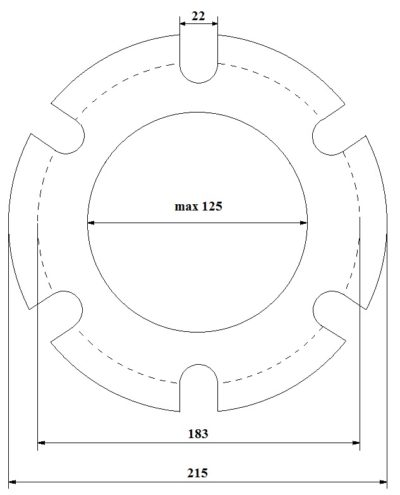 Hình 1. Bích nối tiêu chuẩn1.3.2. Đường ống nối tiếp nhận nước thải từ tàu biển phải nguyên vẹn, không bị rách, thủng, hư hỏng và được trang bị bích nối phù hợp với quy định tại Bảng 2.Bảng 2 - Kích thước tiêu chuẩn của bích nối thải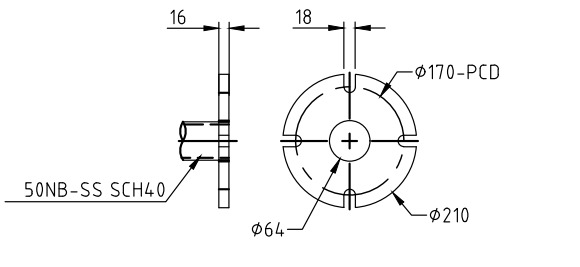 Hình 2. Bích nối thải tiêu chuẩn1.3.3. Đường ống bơm chất thải từ tàu được lắp đặt các thiết bị sau: thiết bị đo lưu lượng và thể tích để giám sát chỉ số lưu lượng và thể tích trong suốt quá trình bơm nhằm kiểm soát lượng chất thải từ tàu; hệ thống van kiểm soát áp suất và lưu lượng để đảm bảo không xảy ra tình trạng quá áp, tràn chất thải. 1.3.4. Đối với các bến cảng chuyên dùng phục vụ cho các tàu chở hóa chất, hệ thống đường ống bơm, hút hóa chất được trang bị theo tiêu chuẩn quốc tế hoặc sử dụng hệ thống đường ống hút hóa chất chuyên dụng phù hợp khác.2. Phương tiện thu gom chất thải từ tàu biển2.1. Phương tiện thu gom chất thải rắn sinh hoạt, chất thải rắn công nghiệp thông thường từ tàu biển và nước bẩn từ tàu biểnCác phương tiện thu gom chất thải rắn sinh hoạt, chất thải rắn công nghiệp từ tàu biển và nước bẩn từ tàu biển phải đáp ứng theo quy định tại Nghị định số 40/2019/NĐ-CP.2.2. Phương tiện thu gom chất thải nguy hại, nước lẫn cặn dầu, chất lỏng độc hại khác từ tàu biểnCác phương tiện thu gom chất thải nguy hại, nước lẫn cặn dầu, chất lỏng độc hại khác từ tàu biển phải đáp ứng theo quy định tại Thông tư số 36/2015/TT-BTNMT.3. Khu vực lưu giữ và xử lý chất thải từ tàu biển tại cảng biển, bến cảng3.1. Khu vực lưu giữ và xử lý chất thải rắn sinh hoạt và chất thải rắn công nghiệp thông thường từ tàu biển tại cảng biển, bến cảng3.1.1. Khu vực lưu giữ và xử lý chất thải sinh hoạt phải đáp ứng theo quy định của Nghị định số 40/2019/NĐ-CP.3.1.2. Khu vực lưu giữ và xử lý chất thải rắn công nghiệp thông thường phải đáp ứng theo quy đinh của Nghị định số 40/2019/NĐ-CP.3.2 Khu vực lưu giữ và xử lý chất thải nguy hại tại cảng biển, bến cảngKhu vực lưu giữ và xử lý chất thải nguy hại phải đáp ứng theo quy định của Nghị định số 38/2015/NĐ-CP và Thông tư số 36/2015/TT-BTNMT.pHẦN IIIQUY ĐỊNH VỀ QUẢN LÝ1. Các doanh nghiệp thu gom và xử lý chất thải thực hiện tự công bố hợp quy theo quy định tại Văn bản hợp nhất số 05/VBHN-BKHCN.2. Việc đánh giá hợp chuẩn, hợp quy được thực hiện bởi Tổ chức chứng nhận theo quy định tại Nghị định số 107/2016/NĐ-CP.pHẦN IVTRÁCH NHIỆM CỦA CÁC TỔ CHỨC, CÁ NHÂN1 Trách nhiệm của doanh nghiệp thu gom và xử lý chất thải từ tàu biển tại cảng biển1.1 Thực hiện đầy đủ các quy định liên quan nêu trong Quy chuẩn này.1.2 Tuân thủ các quy định về kiểm tra của các Cơ quan nhà nước có thẩm quyền.2 Trách nhiệm của Cảng vụ Hàng hải2.1 Thực hiện hướng dẫn, kiểm tra, giám sát việc tiếp nhận chất thải từ tàu biển theo quy định của Quy chuẩn này.2.2 Xử lý các trường hợp vi phạm theo quy định pháp luật về xử lý vi phạm hành chính về thu gom, tiếp nhận chất thải từ tàu biển tại cảng biển.2.3 Thông báo cho Cục Hàng hải Việt Nam các trường hợp thiết bị tiếp nhận không phù hợp và không sẵn sàng cho việc tiếp nhận chất thải từ tàu biển tại cảng biển Việt Nam.3 Trách nhiệm của Cục Hàng hải Việt Nam3.1 Thông báo cho IMO các trường hợp thiết bị tiếp nhận không phù hợp và không sẵn sàng cho việc tiếp nhận chất thải từ tàu biển tại cảng biển Việt Nam.3.2 Tổ chức tuyên truyền phổ biến, chỉ đạo thực hiện các quy định của Quy chuẩn này.PHẦN VTỔ CHỨC THỰC HIỆN1.	Cục Hàng hải Việt Nam chịu trách nhiệm tổ chức phổ biến, hướng dẫn áp dụng QCVN xxx:2020/BGTVT cho các đối tượng có liên quan.2. Trong trường hợp các tài liệu được viện dẫn trong Quy chuẩn này được sửa đổi, bổ sung hoặc thay thế thì thực hiện theo nội dung đã được sửa đổi, bổ sung hoặc thay thế có hiệu lực của tài liệu đó.3.	Trong quá trình triển khai thực hiện Quy chuẩn này, nếu có vướng mắc, các ý kiến gửi về Vụ Môi trường (Bộ Giao thông vận tải) và Cục Hàng hải Việt Nam để được hướng dẫn và xử lý.Tên gọiKích thướcĐường kính ngoài215 mmĐường kính trongĐường kính tương ứng một cách hợp lý với đường kính ngoàiĐường kính vòng tròn lăn183 mmRãnh khía (lỗ bắt bu lông) trên mặt bích nốiPhải khoan 6 lỗ đường kính 22 mm ở trên đường kính vòng tròn lăn tại các khoảng cách góc bằng nhau và phải gia công các rãnh rộng 22 mm từ các lỗ này thấu tới vành ngoài của bích nốiChiều dày bích20 mmSố lượng và đường kính của các bu lông và đai ốc với chiều dày thích hợp6 bộ đường kính 20 mmBích này được thiết kế cho các ống có đường kính trong tối đa là 125 mm và được chế tạo bằng thép hoặc vật liệu tương đương có mặt đầu phẳng. Bích này cùng với đệm làm kín bằng vật liệu chịu dầu và phải chịu được áp lực làm việc 600kPa.Bích này được thiết kế cho các ống có đường kính trong tối đa là 125 mm và được chế tạo bằng thép hoặc vật liệu tương đương có mặt đầu phẳng. Bích này cùng với đệm làm kín bằng vật liệu chịu dầu và phải chịu được áp lực làm việc 600kPa.Tên gọiKích thướcĐường kính ngoài210 mmĐường kính trongTương ứng với đường kính ngoài của ốngĐường kính vòng tròn đi qua tâm các bu lông170 mmRãnh khoét ở bích nối4 lỗ có đường kính 18 mm được bố trí đều nhau theo đường tròn qua tâm các lỗ bắt bu lông, với đường kính như trên và có các rãnh khoét tới mép ngoài của bích. Chiều rộng của rãnh 18 mmChiều dày bích nối16 mmBu lông, đai ốc: Số lượng và đường kính4 chiếc, mỗi chiếc có đường kính 16 mm và chiều dài thích hợpBích dùng cho đường ống có đường kính trong tới 100 mm và được chế tạo bằng thép hoặc vật liệu tương đương có mặt ngoài phẳng. Bích này cùng với đệm làm kín thích hợp phù hợp cho việc sử dụng ở áp suất 600 kPa. Đối với tàu có chiều cao mạn lý thuyết từ 5m trở xuống, đường kính trong của bích nối có thể bằng 38 mm.Bích dùng cho đường ống có đường kính trong tới 100 mm và được chế tạo bằng thép hoặc vật liệu tương đương có mặt ngoài phẳng. Bích này cùng với đệm làm kín thích hợp phù hợp cho việc sử dụng ở áp suất 600 kPa. Đối với tàu có chiều cao mạn lý thuyết từ 5m trở xuống, đường kính trong của bích nối có thể bằng 38 mm.